Отчет по конкурсу газет «Моя семья»В нашем классе прошел конкурс газет на тему « Моя семья». Все учащиеся приготовили вместе со своими родителями  коллажи о своей семье. Каждый  из ребят защищал свою работу перед своими одноклассниками. Работы были очень интересными.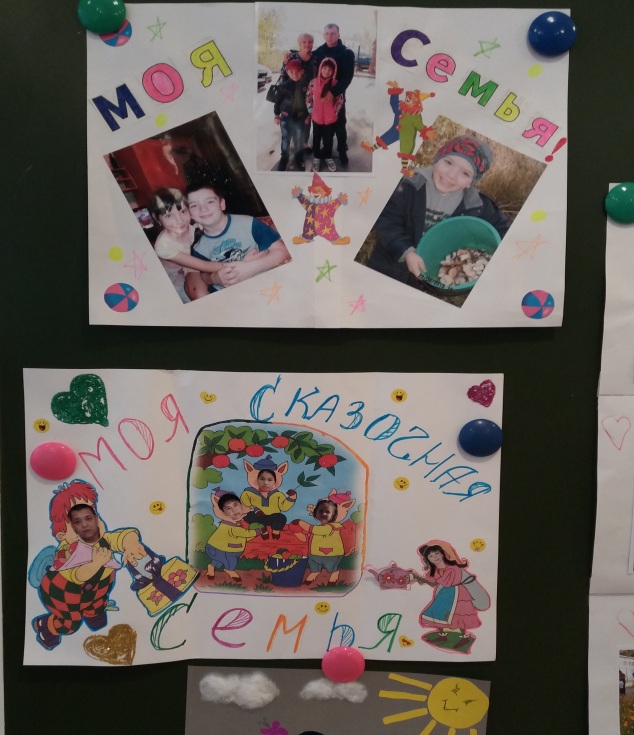 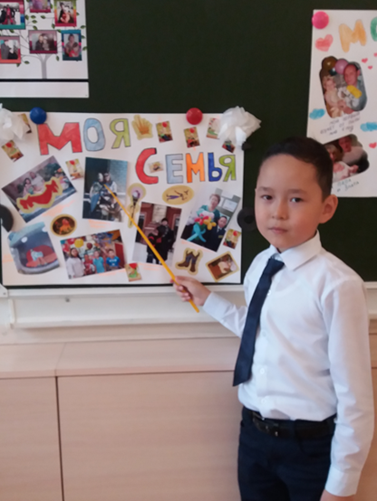 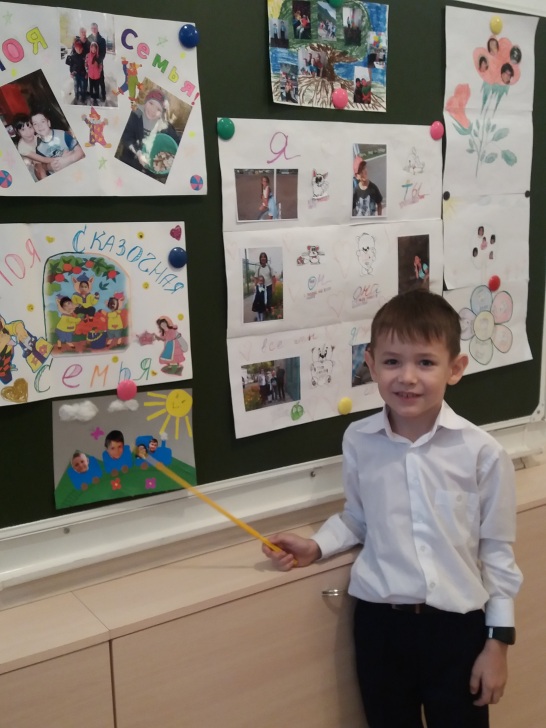 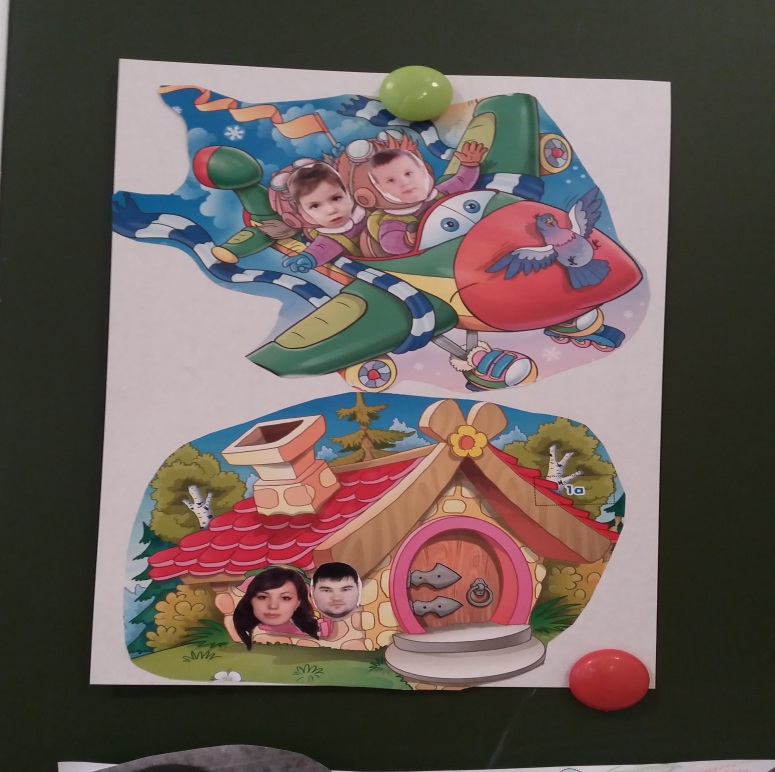 